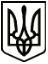 МЕНСЬКА МІСЬКА РАДАВИКОНАВЧИЙ КОМІТЕТРІШЕННЯ12 жовтня  2021 року	 м. Мена	 № 296Про внесення змін до рішення виконавчого комітету Менської міської ради від 28.09.2021 № 272 «Про включення майна до Переліку другого типу» У зв’язку з необхідністю використання для власних потреб кабінету № 41 за адресою вул. Героїв АТО, 6 м. Мена, керуючись  Законом України «Про оренду державного та комунального майна», постановою Кабінету Міністрів України від 03.06.2020 № 483 «Деякі питання оренди державного та комунального майна», ст. ст. 51-52 Закону України «Про місцеве самоврядування в Україні», рішенням 43 сесії Менської міської ради 7  скликання від 29.09.2020 № 451 «Про врегулювання відносин щодо оренди майна, що перебуває у комунальній  власності Менської міської об’єднаної територіальної громади», виконавчий комітет Менської міської ради ВИРІШИВ :1. Внести зміни у п.1 рішення виконавчого комітету Менської міської ради від 28.09.2021 р. № 272 «Про включення майна до Переліку другого типу»:виключити кабінет № 41 (корисна площа 11,3 кв. м. загальна площа 16,5 кв.м.);включити кабінет № 42 (корисна площа 11,3 кв. м. загальна площа 16,5 кв.м.)2. Контроль за виконанням рішення покласти на першого заступника міського голови О.Л. Неберу.Міський голова	Геннадій ПРИМАКОВ